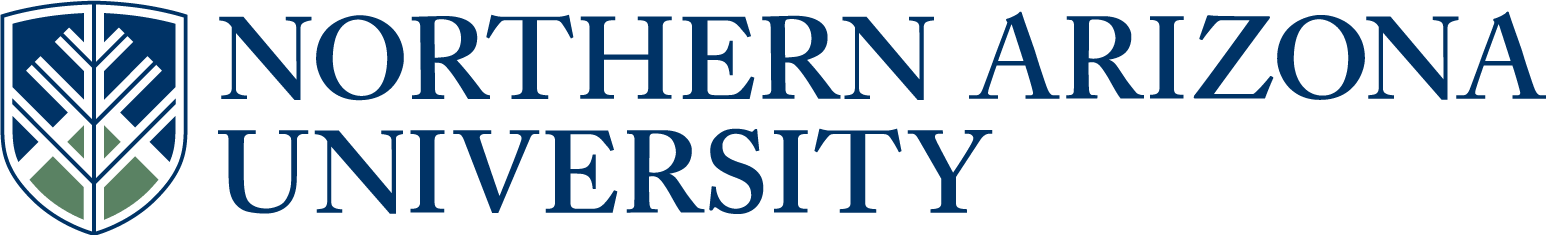 UCC/UGC/ECCCProposal for Course ChangeIf the changes included in this proposal are significant, attach copies of original and proposed syllabi in approved university format.      See upper and lower division undergraduate course definitions.*if there has been a previously approved UCC/UGC/ECCC change since the last catalog year, please copy the approved text from the proposal form into this field.  7.  Justification for course change.This Liberal Studies course has become increasingly popular since its establishment three years ago. In order to accommodate growing demand, this course has begun to employ blended learning pedagogies. In this particular delivery method, it is not possible to cover the entire history of rock music in a single course. We intend to create individual topics for smaller, more manageable sub-periods of rock history.IN THE FOLLOWING SECTION, COMPLETE ONLY WHAT IS CHANGING9.   Is this course in any plan (major, minor, or certificate) or sub plan (emphasis)? Yes         No                                                                                                                                        If yes, describe the impact.  If applicable, include evidence of notification to and/or response        from each impacted academic unit. 10.  Is there a related plan or sub plan change proposal being submitted?                Yes         No        If no, explain.N/A11.  Does this course include combined lecture and lab components?                       Yes        No        If yes, include the units specific to each component in the course description above.Answer 12-15 for UCC/ECCC only:12.   Is this course an approved Liberal Studies or Diversity course?                        Yes         No          If yes, select all that apply.         Liberal Studies       Diversity         Both   13.   Do you want to remove the Liberal Studies or Diversity designation?                Yes         No         If yes, select all that apply.         Liberal Studies       Diversity         Both      14.   Is this course listed in the Course Equivalency Guide?                                    Yes        No 15.   Is this course a Shared Unique Numbering (SUN) course?                              Yes        No Approved as submitted:                                       Yes      No         Approved as modified:                                         Yes      No  Approved as submitted:                                       Yes      No     Approved as modified:                                         Yes      No  From: Jean M Boreen 
Sent: Friday, February 07, 2014 9:39 AM
To: Stuart S Galland
Subject: RE: MUS 294It’s fine with me.  Consider it signed.:)  FAST TRACK   (Select if this will be a fast track item.  Refer to  Fast Track Policy for eligibility)1.  Course subject and number:MUS 2942.  Units:33.  College:CAL4.  Academic Unit:School of Music 5.  Current Student Learning Outcomes of the course.1. Students will identify, differentiate and compare sub-genres of Rock Music and its predecessors, along with the most prominent and/or influential artists and their music.2. Students will be able to identify, discuss and associate historical and sociological influences on, and effects of, the development of Rock Music. 3. Students will identify, compare and analyze lyric content, compositional structure, and performance styles of rock music and its predecessors, tracing methods of expression in music of the 21st century to its roots in the past.Show the proposed changes in this column (if applicable).  Bold the proposed changes in this column to differentiate from what is not changing, and Bold with strikethrough what is being deleted.  (Resources & Examples for Developing Course Learning Outcomes)UNCHANGED 6.  Current title, description and units. Cut and paste, in its entirety, from the current on-line academic catalog* http://catalog.nau.edu/Catalog/.MUS 294  HISTORY OF ROCK MUSIC  (3)Description: The development of Rock music from the American Delta Blues and early Country music of the late-1900s through the expansion of Rock styles in the 1970s, 1980s, and 1990s. Letter grade only. Course fee required.Units: 3Requirement Designation:	Aesthetic and Humanistic InquiryShow the proposed changes in this column Bold the proposed changes in this column to differentiate from what is not changing, and Bold with strikethrough what is being deleted.MUS 294  HISTORY OF ROCK MUSIC  (3)Description: The development of Rock music from the American Delta Blues and early Country music of the late-1900s through the expansion of Rock styles in the 1970s, 1980s, and 1990s. May be repeated for up to 12 units of credit with different topics.  Letter grade only. Course fee required.Units: 3Requirement Designation:	Aesthetic and Humanistic Inquiry8.  Effective BEGINNING of what term and year?Fall 2014     See effective dates calendar.CURRENTPROPOSEDCurrent course subject and number:Proposed course subject and number:Current number of units:Proposed number of units:Current short course title:Proposed short course title (max 30 characters):Current long course title:Proposed long course title (max 100 characters):Current grading option:letter grade  pass/fail   or both   Proposed grading option:letter grade   pass/fail  or both   Current repeat for additional units:NOProposed repeat for additional units:YES Current max number of units:0Proposed max number of units:12 Current prerequisite:Proposed prerequisite (include rationale in the justification):Current co-requisite:Proposed co-requisite (include rationale in the justification):Current co-convene with:Proposed co-convene with:Current cross list with:Proposed cross list with:FLAGSTAFF MOUNTAIN CAMPUSScott Galland 02/06/2014Reviewed by Curriculum Process AssociateDateApprovals: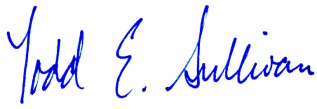 February 6, 2014Department Chair/Unit Head (if appropriate)DateChair of college curriculum committeeDateJean Boreen2/7/2014Dean of collegeDateFor Committee use only:UCC/UGC ApprovalDateEXTENDED CAMPUSESReviewed by Curriculum Process AssociateDateApprovals: Academic Unit HeadDateDivision Curriculum Committee (Yuma, Yavapai, or Personalized Learning)DateDivision Administrator in Extended Campuses (Yuma, Yavapai, or Personalized Learning)DateFaculty Chair of Extended Campuses Curriculum Committee (Yuma, Yavapai, or Personalized Learning)DateChief Academic Officer; Extended Campuses (or Designee)Date